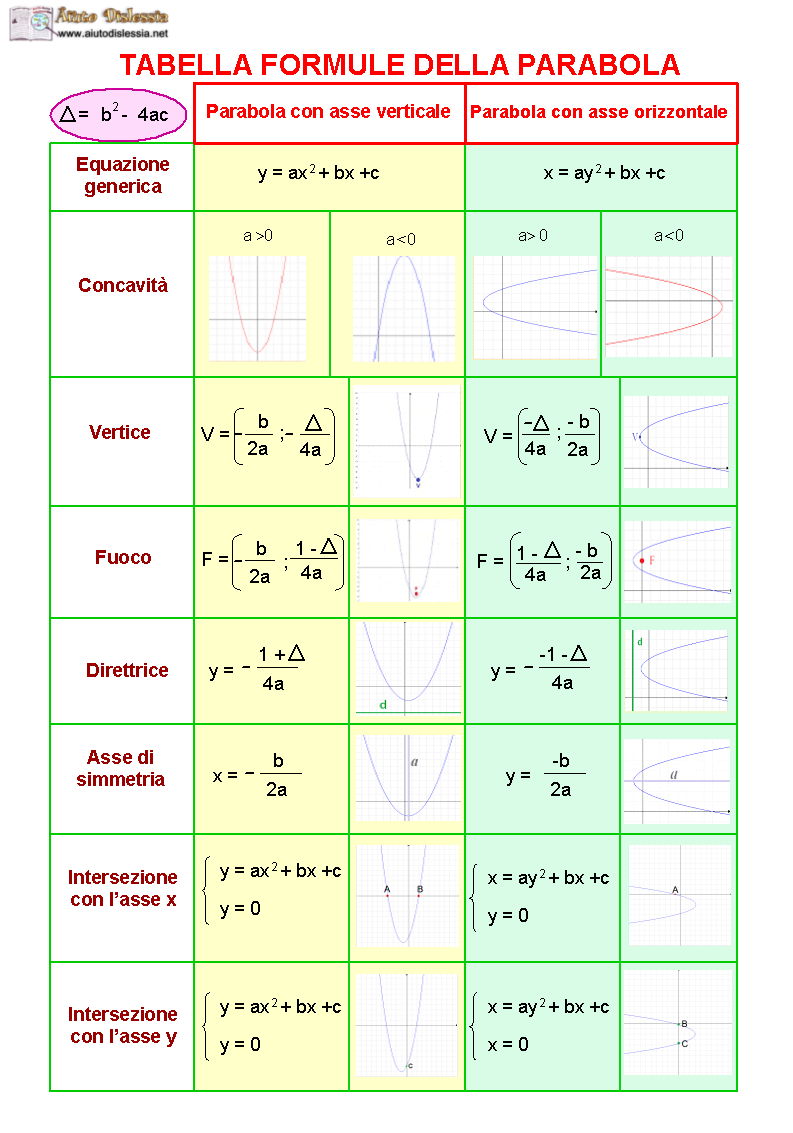 POSIZIONI RECIPROCHE DI RETTA E PARABOLA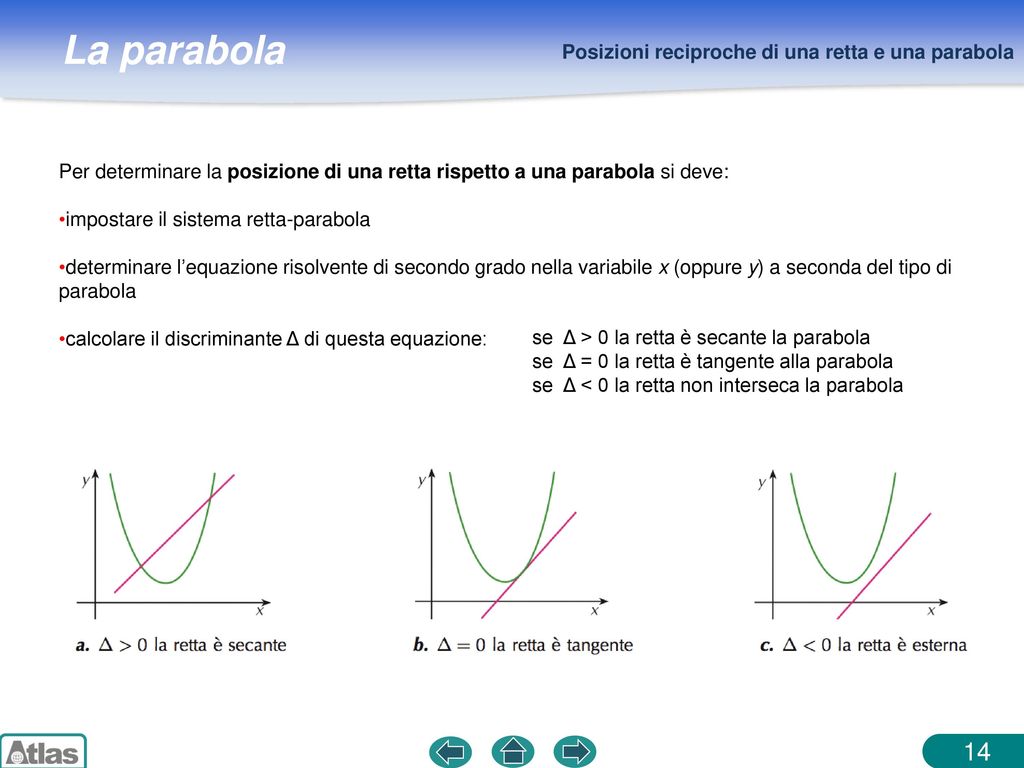 TANGENTI ALLA PARABOLA PASSANTI PER P
Se P non appartiene alla parabola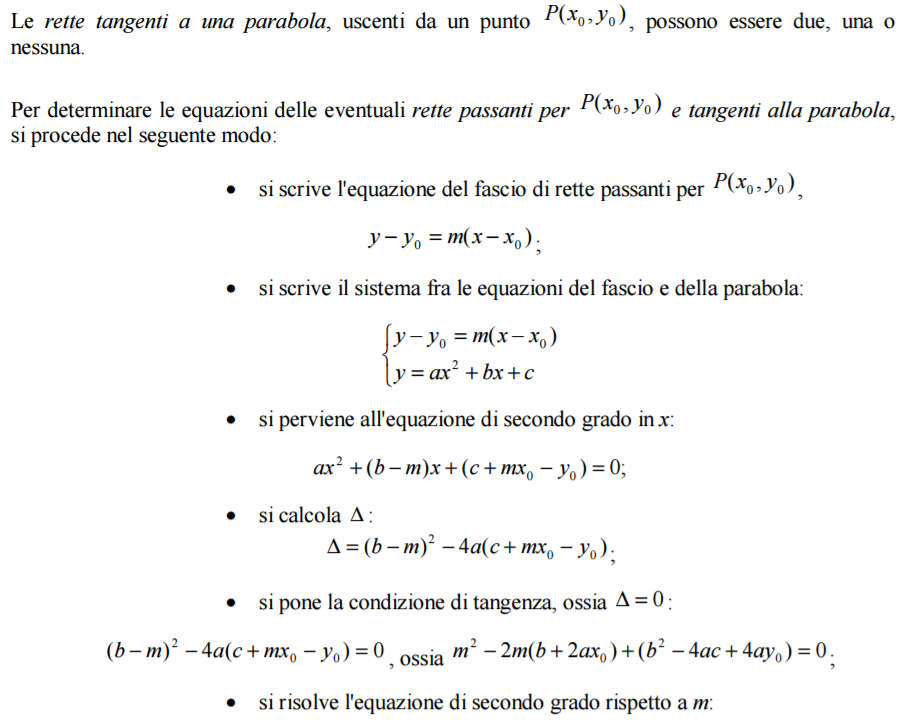 Se P appartiene alla parabola, legge dello sdoppiamentose parabola con asse di simmetria parallelo all’asse y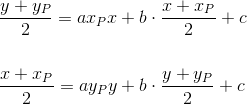 se parabola con asse di simmetria parallelo all’asse x